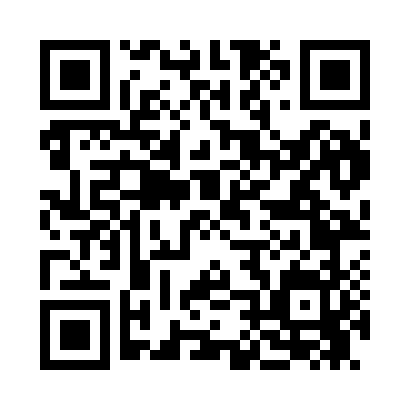 Prayer times for Alameda, California, USAMon 1 Jul 2024 - Wed 31 Jul 2024High Latitude Method: Angle Based RulePrayer Calculation Method: Islamic Society of North AmericaAsar Calculation Method: ShafiPrayer times provided by https://www.salahtimes.comDateDayFajrSunriseDhuhrAsrMaghribIsha1Mon4:205:511:135:078:3510:062Tue4:215:521:135:078:3510:063Wed4:215:521:135:078:3410:054Thu4:225:531:145:078:3410:055Fri4:235:531:145:078:3410:056Sat4:235:541:145:078:3410:047Sun4:245:541:145:078:3410:048Mon4:255:551:145:078:3310:039Tue4:265:561:145:088:3310:0210Wed4:275:561:145:088:3210:0211Thu4:285:571:155:088:3210:0112Fri4:285:581:155:088:3210:0113Sat4:295:581:155:088:3110:0014Sun4:305:591:155:088:319:5915Mon4:316:001:155:088:309:5816Tue4:326:001:155:088:309:5717Wed4:336:011:155:088:299:5718Thu4:346:021:155:088:289:5619Fri4:356:031:155:088:289:5520Sat4:366:031:155:078:279:5421Sun4:386:041:155:078:269:5322Mon4:396:051:155:078:269:5223Tue4:406:061:165:078:259:5124Wed4:416:071:165:078:249:5025Thu4:426:071:165:078:239:4826Fri4:436:081:165:078:229:4727Sat4:446:091:165:068:229:4628Sun4:456:101:155:068:219:4529Mon4:466:111:155:068:209:4430Tue4:486:111:155:068:199:4331Wed4:496:121:155:068:189:41